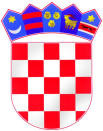 REPUBLIKA HRVATSKAŽUPANIJA OSJEČKO-BARANJSKAOSNOVNA ŠKOLA JOSIPA JURJA STROSSMAYERAKARDINALA ALOJZIJA STEPINCA bbĐURĐENOVACKLASA:007-04/22-02/01URBROJ:2149-8-22-14Đurđenovac, 28.10.2022.Članovima Školskog odbora-svima-Poziv za 24. elektronsku sjednicu Školskog odboraNa temelju članka 50. Statuta Osnovne škole Josipa Jurja Strossmayera, Đurđenovac sazivam 24.elektronsku sjednicu Školskog odbora koja se održava u petak,28.10.2022. s početkom u 10:00 sati i završetkom u 24:00 sata, sa sljedećimDNEVNIM  REDOMRazmatranje Zapisnika s 23. elektronske sjednice Školskog odbora i usvajanje istog,Davanje prethodne suglasnosti, ravnatelju Škole, za zasnivanje radnog odnosa na radnom mjestu:stručnog suradnika PSIHOLOGA; na neodređeno; puno radno vrijeme, 1 izvršiteljica, počevši od 31.10.2022. s :  IVANOM ĆUKROVIĆ, sa stečenom  visokom stručnom spremom (VSS- magistra psihologije sa stečenim pedagoškim kompetencijama), koja je na usmenoj procjeni, odnosno razgovoru s Povjerenstvom za procjenu i vrednovanje kandidata za zapošljavanje, ostvarila najveći broj bodova i koja udovoljava uvjetima natječaja.U PRIVITKU:1. Popis prijavljenih kandidata i utvrđivanje potpunosti, pravodobnosti i ispravnosti prijave kandidata te uvjeta natječaja, 2. Rang lista vrednovanja kandidata prema broju bodova nakon usmene procjene, odnosno razgovora s Povjerenstvom za procjenu i vrednovanje kandidata za zapošljavanje, od 25.10.2022.Navedeno po provedenom natječaju koji je bio objavljen 10.10.2022.Učitelja edukatora rehabilitatora u odgojno-obrazovnim skupinama (OOS1 i OOS2); na određeno vrijeme ( ali ne dulje od 5 mjeseci, tijekom kojih će se natječaj ponoviti); puno radno vrijeme, počevši od 04.11.2022. s NESTRUČNIM OSOBAMA:Kristinom Grgić, magistrom edukacije hrvatskog jezika i književnosti u odgojno-obrazovnoj skupini (OOS1),Valentinom Stojanović Digula, magistrom primarnog obrazovanja u odgojno-obrazovnoj skupini (OOS2), U PRIVITKU: 1. Popis prijavljenih kandidata i utvrđivanje potpunosti, pravodobnosti i ispravnosti prijave kandidata te uvjeta natječaja, 2.Odluka o neprovođenju usmene procjene, odnosno vrednovanja kandidataUčitelja edukatora rehabilitatora u posebnom razrednom odjelu (PRO); na određeno vrijeme ( ali ne dulje od 5 mjeseci, tijekom kojih će se natječaj ponoviti); puno radno vrijeme, počevši od 04.11.2022. s NESTRUČNOM OSOBOM: Ivanom Šundalić, magistrom primarnog obrazovanja. U PRIVITKU: 1. Popis prijavljenih kandidata i utvrđivanje potpunosti, pravodobnosti i ispravnosti prijave kandidata te uvjeta natječaja, 2. Odluka o neprovođenju usmene procjene, odnosno vrednovanja kandidataZa radna mjesta pod točkom B) I C) natječaj je bio objavljen 10.10.2022., ali na neodređeno; puno radno vrijeme. Sukladno članku 107. stavak 12. Zakona o odgoju i obrazovanju u osnovnoj i srednjoj školi, ako se na natječaj ne javi osoba koja ispunjava uvjete natječaja, natječaj će se ponoviti u roku od 5 mjeseci, a do zasnivanja radnog odnosa na osnovi ponovljenog natječaja, radni odnos se može zasnovati s osobom koja ne ispunjava propisane uvjete ( nestručnom osobom).S poštovanjem!Predsjednica Školskog odbora:Dragica Purgar